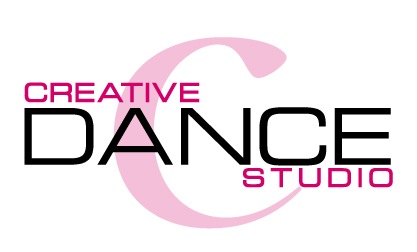                                                 2021-2022 Registration Form  [   ] New Student       [   ] Returning StudentName ____________________________________________________________________________________                                    First                                     Middle	                                  Last			Date of Birth: ___________________________ School Grade (fall 2021) ________ Age (as of 9/30/21) ______Previous Training  [   ] No     [   ] Yes     If “Yes”, with whom: _______________________________________Student has completed _______ years of dancing.    Mother/Guardian Name: ________________________________________ Cell #________________________	Father/Guardian Name: ________________________________________ Cell #_________________________     Address: _______________________________________________________     Zip Code: ________________E-Mail Address: ____________________________________________________________________________                                  (Please Print Clearly)If this is your first time registering, where did you hear about us?     (Please check all that apply)[  ]Facebook   [  ]Instagram   [  ]Google    [  ]Clipper Magazine     [  ]Parades   [  ]Referral Referred by: ___________________________________________________________________Please check the following dance subjects in which you wish to enroll:                           Class Day/Time/Studio[   ]  Ballet/Tap Combination Class  (ages 2 to 6)                    Office Use: ________________________________________________[   ]  Kids Bop Hip-Hop Class  (ages 4 to 6)	                          Office Use: ________________________________________________[   ]  Lyrical/Tap/Jazz Combination class (ages 7+ up )           Office Use: ________________________________________________[   ]  Jazz/Hip-Hop Class (ages 7+ up)                                      Office Use: ________________________________________________[   ] Musical Theatre (ages 7+ up)                                             Office Use: ________________________________________________[   ] Ballet Class (ages 7+ only)                                                 Office Use: _________________________________________________[   ] Boys Hip-Hop	                                                               Office Use: _________________________________________________[   ] Tumbling	                                                                           Office Use: _________________________________________________*A minimum of 10 students is required to make a class - if ten students are not signed up for the class, the students will be given first option to move into another class.*******PLEASE COMPLETE THE INFORMATION ON THE REVERSE OF THIS FORM*******Creative Dance Registration FormPage - 2 -I verify that my son/daughter is in good health, with no medical conditions that may prevent his/her participation in the activities offered by Creative Dance Studio. Below, I have clearly listed any known allergies or medical conditions to the best of my knowledge: ____________________________________________________________________________________________________________________________________________________________________________________________________________________________________________________________      ____________________________________________________________________________________In the event of an accident or illness involving __________________________________, I will be notified immediately.  In the event I cannot be contacted, I hereby designate _____________________ as the person to be contacted.  In the event that neither of us contacted, I hereby authorize Creative Dance to take any steps necessary to make medical attention available, including physicians, hospital or any other medical services, and I further agree that the cost of such medical services shall be borne exclusively by myself.            Emergency contact (Other than parents): __________________________________________________            Relation: _________________________________________  Phone: ____________________________In consideration of my participation in Creative Dance Studio training, I hereby release Creative           Dance, any studio owner, and any studio instructor, assistant, employee, or volunteer from any liability now or in the future including but not limited to muscle strains, pulls or tears, broken bones, shin-splints, foot injury, heart attack, and any other illness or injury occurring during or after participation in the dance program.I give full rights to Creative Dance Studio and its staff to use photos and video images of me, or my child to use for promotional purposes of Creative Dance Studio only. Photos and video may be used in brochures, websites, advertisements, and other promotional material created by the studio. Photos may appear with or without names in press releases and other print advertising. I have read, understand and agree to the above stated waiver of liability, medical and photo releases. I understand I will be held responsible for all tuition, costume and recital fee payments, as well as any NSF or late fees that may have incurred.Parent Signature: _________________________________________________________________________Date: ________________________________________Creative Dance Studio registration is considered to be complete only when returned to the Studio Office with the non-refundable registration fee and a completed ACH form for recurring payment authorization.*****************CLASSES BEGIN Monday, August 9TH, 2021*****************